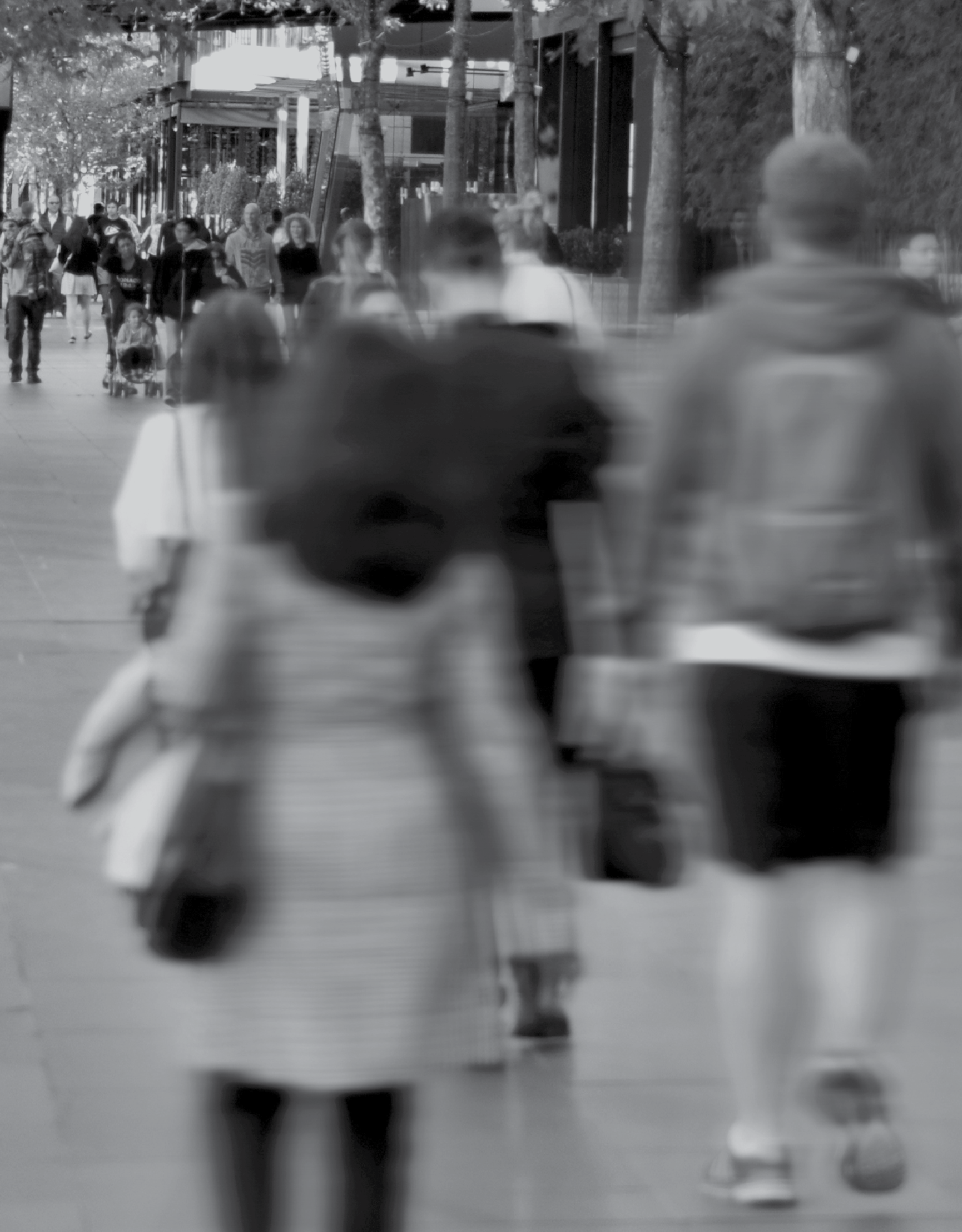 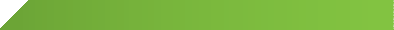 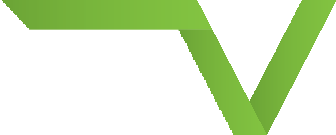 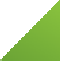 VICTORIANS’ PERCEPTIONS OF CLIMATE CHANGEREGIONAL REPORT – CENTRAL HIGHLANDS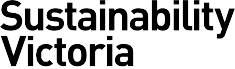 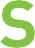 ContentsWallis Market and Social Research achieved accreditation to the International Standard ISO20252 in September 2007. The Company is committed to maintaining administrative and operational procedures which comply with these accreditation requirements and to improving its performance in all aspects of the service it delivers to its customers. Wallis is an active participant in the market research industry, with senior staff making significant contributions to the Australian Market and Social Research Society (AMSRS) and the Association of Market  and Social Research Organisations (AMSRO). As such we actively  pursue the ethical objectives of the industry.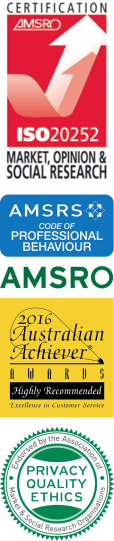 In addition to having attained the highest Industry accreditation, Wallis also participates in the Australian Achiever Awards, which recognises the customer service excellence of Australian companies. The Company has been awarded a high commendation every year since the inception of these awards in 1999.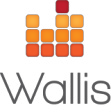 IntroductionSustainability Victoria (SV) engaged an external research provider, Wallis Market and Social Research, to conduct a state wide survey to collect baseline quantitative data on Victorian residents’ attitudes, beliefs and behaviours in relation to climate change. The results will be used by SV and other relevant Departments to inform program development and policy.This report is one of a series of reports prepared for each of nine regional groupings, which were taken from the RegionalDevelopment Victoria classification1. Each regional report provides a descriptive analysis of results for that specific region, and compares the regional results to overall state results for Victoria.MethodologyThe main survey was administered using a telephone interview methodology, with an online follow-up survey emailed to those respondents who agreed to take part in further research.A total of 3,333 Victorians aged 15 years and over took part in the telephone survey; of these, 451 also completed the follow-up online survey.Telephone interviews were conducted from 17 November to 14 December 2016, following a pilot test among a small sample of Victorians. The online survey was conducted from 19 December 2016 to 20 January 2017, during which two reminders were emailed to nonresponders.Sample DesignThe sampling frames used for the telephone survey – randomly generated telephone numbers (probability sample) plus a list of existing phone numbers (regional booster sample) – ensured the widest possible coverage of the Victorian population.The survey sample was carefully designed and controlled to enable regional analysis while providing results that can be projected to the broader population with confidence.The sample was designed to deliver a minimum of 200 interviews in each of nine regional groupings. Weighting was applied to correct for the over-sampling of regional areas, as well as demographicdifferences between the probability sample and the regional booster sample, to ensure that the total sample is representative of the Victorian population.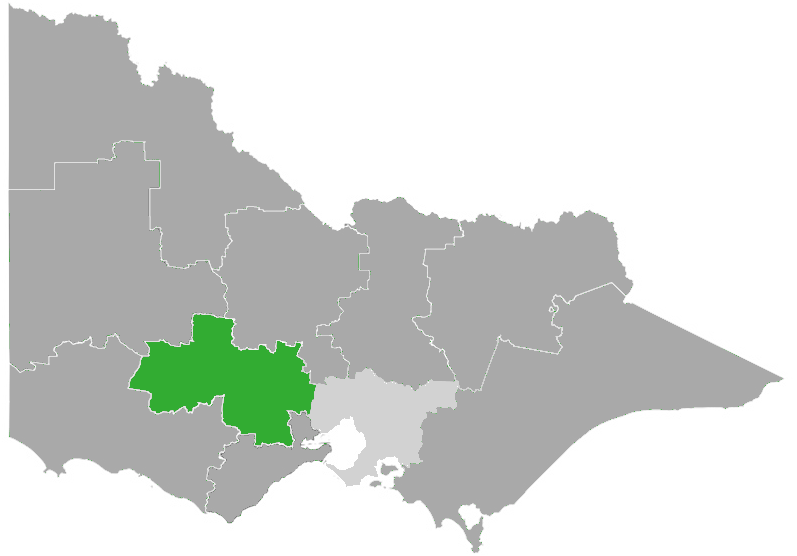 1Source:  http://www.rdv.vic.gov.au/regional-partnershipsCentral Highlands RegionLGAs in the region:› Ararat Rural CityGreater Geelong City›   Ballarat City›  Golden Plains Shire›   Hepburn Shire›  Moorabool Shire›  Pyrenees ShireThe table below shows the broad demographic characteristics of the survey respondents for the Central Highlands region, showing the unweighted and weighted distributions.FIGURE 1: SAMPLE DISTRIBUTIONKey findings in Central Highlands at a glanceClimate change is happening and requires action89%say climate change exists and humans are contributing to it;79%agree that climate change is an issue that requires urgent action now80%believe their actions can help reduce the impact of climate change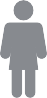 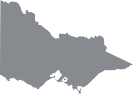 Residents are willing to take action83%71%are willing to take action on climate changeprefer to buy from businesses that show they are acting on climate changeCentral Highlands residents have observed the impacts of climate change and are concerned about future impacts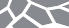 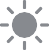 85% concerned Water  shortages & drought40%concerned Coastal  erosion &  changes  to sea level85% concernedCrop failures or declinesin agriculture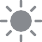 70% concernedHeatwaves86% concernedSevere bushfires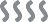 61%concernedAir pollution74% concernedSevere storms & floodsCentral Highlands is supportive of renewable energy81%90%51%would support wind turbines in their local areawould support solar panels in their local areainterested in taking part in community renewable energy projectsDetailed findingsPriority of climate changeWhen prompted, climate change ranked sixth on a list of issues of importance in Victoria; with three in ten Victorians (30%) nominating climate change as one of the top three most important issues facing the state today. Overall, younger people ranked climate change higher; the issue ranks fifth among Victorians aged 18-24 (41% mentioned climate change as a top three priority), and climbs to second spot behind education among Victorians aged 15-17, (56% mentioned climate change as a top three priority).Figure 2 below shows the proportions who mentioned each issue as one of the top three issues facing the state. Results are shown for Victoria overall, Greater Melbourne, Regional Victoria and the Central Highlands.When looking at the issue of climate change, results for the Central Highlands are the same as the overall Victorian average (30%) but higher than the Regional average, (23%).Healthcare was the issue of highest concern for the Central Highlands (65%) followed by education (53%), and the economy and jobs (50%).FIGURE 2: TOP 3 PRIORITY MENTIONS BY LOCATION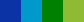 Source: A1a/b/c.Base: Total sample (VIC: n=3,333 | GM: n=1,424 | Reg VIC n=1,909 | Central Highlands n=211)To avoid influencing responses to this question the survey topic was introduced as “an important issue facing Victorians” and did not mention that climate change was the focus of the survey until after this question.In other national and international surveys on this topic, climate change consistently ranks below the more day to day and ‘hip pocket’ issues such as healthcare and the cost of living. However, despite low relative ranking of priority, results throughout this report show that climate change is recognised by the majority of Victorians as a serious issue that requires action from all sectors including government, business and individuals.Causation  of climate changeThe clear majority of Victorians (91%) accept some level of human causality for climate change:› 3% think climate change is ‘entirely caused by natural processes’, and› 4% of Victorians hold the opinion that ‘there is no such thing as climate change’.Figure 3 below compares the results for Central Highlands with Victoria overall, Greater Melbourne, and Regional Victoria. There were no statistically significant differences in acceptance of human causation or scepticism, by location..FIGURE 3: OPINIONS ABOUT CLIMATE CHANGE  CAUSALITYSource: A2Base: Total sample (VIC: n=3,333 | GM: n=1,424 | Reg VIC n=1,909 | Central Highlands n=211)Level  of concernAlmost four in five Victorians (78%) stated some level of concern about climate change. There were several variations among the demographic subgroups, with levels of concern being higher among:› younger age groups (82% among those aged under 40)›  females (81%)› residents of Greater Melbourne (81%)› those with a university degree (39% are ‘very concerned’ compared to 27% average).Figure 4 below compares the results for Central Highlands with Victoria, Greater Melbourne and Regional Victoria overall. Concern about climate change in Central Highlands (77%) is higher than the Regional average (71%) but on par with the Victorian average (78%).FIGURE 4: CONCERN ABOUT CLIMATE CHANGESource: B2Base: Total sampleReasons for concernWhen asked to explain what they were concerned about in relation to climate change, the most commonly stated responses included:›  The impact on future generationsVictoria, 76%; Central Highlands, 63%,›  The state of the planetVictoria, 48%; Central Highlands, 37%,›  The impact on health / quality of lifeVictoria, 38%; Central Highlands, 40%.Need for action nowFour out of five Victorians (78%) agree that ‘climate change is an issue that requires urgent action now’. As might be expected, the level of agreement with this statement was higher among those who stated a high level of concern about climate change (96% agreement among those ‘very’ or ‘quite’ concerned).As seen in Figure 5 agreement with this statement was higher in Greater Melbourne (80%) than in Regional Victoria (72% average). The level of agreement in the Central Highlands (79%) was higher than the regional average (72%).FIGURE 5: AGREEMENT THAT CLIMATE CHANGE IS AN ISSUE THAT REQUIRES URGENT ACTION NOWSource: D4e | Base: All who believe in some human causation of climate changeWillingness to actThe majority of Victorians (80%) are at least somewhat willing to take action to tackle climate change with a third (33%) stating they are “very willing”.Willingness to act on climate change showed a very similar pattern to concern about climate change in terms of demographic variations; it is higher among the younger age groups (88% among those aged under 25, and 83% among those aged 25-49), and slightly higher among females (83% compared to 77% of males).Figure 6 below compares the results for Central Highlands with Victoria overall, Greater Melbourne and Regional Victoria. Willingness to act on climate change in the Central Highlands (83%) is slightly higher that the state average, although the difference is not statistically significant.FIGURE 6: WILLINGNESS TO ACT ON CLIMATE CHANGESource: A3 | Base: All who believe in some human causation of climate changeMotivators for actionReasons for willingness to act included the desire to protect the environment for future generations, and /or to do their part to ensure the health of the planet.Barriers to actionReasons for not being willing to act were mostly related to denial that humans are causing climate change, or the attitude that there is nothing they can do about it personally, or lack of knowledge about what they can do.EngagementEngagement with the topic of climate change is reasonably high across Victoria, with three-quarters of respondents (74%) stating some level of interest in news items, documentaries or other types of information about climate change.The Figure below compares the results for Central Highlands with Victoria overall, Greater Melbourne, and Regional Victoria. Engagement is similar compared to the state average, but higher than the regional average.FIGURE 7: INTEREST IN INFORMATION ABOUT CLIMATE CHANGESource: B1 | Base: Total sampleWillingness to act - other measuresWillingness to act is strongly related to self-efficacy, that is, the belief that there are meaningful things one can do to reduce the impact of climate change. Analysis revealed that the more concerned someone is about climate change, and the more they believe they can make an impact, the more likely they are to state a willingness to take action on climate change.The Figures below show the results from two measures; self-efficacy and feeling positive about being part of a community-wide movement to help tackle climate change. The results are shown for the Central Highlands along with Victoria overall, Greater Melbourne, and the average for Regional Victoria.Self-efficacy is consistently high across Victoria, whereas feeling positive about being part of community-wide action on climate change varies in a similar pattern to concern about climate change; higher in Greater Melbourne (74%) and lower in Regional Victoria (63%).FIGURE 8: SELF-EFFICACY	FIGURE 9: FEELING POSITIVE ABOUT BEING PART OF COMMUNITY ACTIONPledge to TAKE2Although awareness of the TAKE2 program was relatively low, the results regarding likelihood of making a pledge indicate potential for a good level of support for the program, with 67% of Victorians saying they are very or somewhat likely to pledge to TAKE2.This proportion appears higher for the Central Highlands region, but the difference is not statistically significant.FIGURE 10: LIKELIHOOD OF MAKING A PLEDGE TO TAKE2Source: C10a | Base: Module 3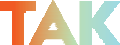 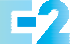 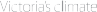 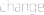 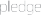 Victoria is joining other leading states and regions around the world in committing to do our part to reduce emissions in line with international community’s 2015 agreement in Paris. TAKE2 is Victoria’s collective climate change pledge initiative to reach net zero emissions by 2050, and keep the global temperature rise to under 2 degrees. Businesses, community groups, local governments, schools and individuals can participate. Sustainability Victoria is the lead agency for voluntary pledges to take action on climate change. For more information on the TAKE2 program andhow to get involved, please visit the website.Impacts  of climate changeAll survey respondents were asked to state if they have noticed any change in the occurrence of extreme weather and/or environmental events in Victoria over the past 10 years, and if so, whether or not they think that climate change is influencing these changes.For the most part, the majority perceive that there has been an increase in each event. Among those who have noticed an increase in these extreme weather and/or environmental events, the vast majority linked these events to climate change.Figure 11 below compares the results for the Central Highlands region to the state average; those in Central Highlands were more likely to say they have observed an increase in water shortage and drought compared to the state average.Figure 12 shows that Victorians clearly understand that climate change is influencing the increasing occurrence of extreme weather and environmental events. The linking of extreme weather and climate change is highest forheatwaves, with nine out of ten people (92% in the Central Highlands) stating that climate change is influencing the frequency of these.FIGURE 11: OBSERVATIONS OF THE IMPACTS OF CLIMATE CHANGEFIGURE 12: IS CLIMATE CHANGE INFLUENCING?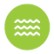 Source: B5/B6 | Base: Total sampleConcern about the impactsFor each of the extreme weather and/or environmental events, all respondents were asked to state how concerned they are about each one directly affecting their local area in the foreseeable future. As shown in the Table below, levels of concern are quite high across the board, with water shortage and declining agriculture topping the list.The Chart below compares the results for Central Highlands with Victoria overall, Greater Melbourne and Regional Victoria.Results indicate that people in Regional Victoria are more likely than those in Greater Melbourne to be concerned about the impacts of:› severe bushfires, 84% compared to 62%;›  crop failures/declining agriculture, 79% compared to 68%; and,›  water shortage /drought, 79% compared to 70%.Greater Melbourne is more concerned than regional areas about coastal erosion and rising sea levels, 53% compared to 45%.With the exception of coastal erosion the Central Highlands region has higher proportions of people concerned about the impacts of climate change than the Regional average, however these differences were not statistically significant.FIGURE 13: PROPORTION WHO ARE CONCERNED ABOUT EACH ENVIRONMENTAL EVENTSource: B5/B6 | Base: Total sampleLeadership and responsibilityThe Victorian community believes that government, individuals, and business and industry should all be taking action on climate change. Figure 14 shows, for each entity, the proportion of people who believe it should “lead action” or “contribute to action” on climate change, and compares results for Central Highlands to the state average. In the Central Highlands region, 96% said that individuals should act on climate change action – either leading or contributing.› Figure 14 shows that 93% of Victorians believe the State Government should be acting on climate change – either in a leadership role or as a contributor.› Figure 15 (opposite) shows that 22% think the State Government is doing 'the right amount' but the majority (61%) think it should be doing more; the results for Central Highlands did not differ significantly to the state average.FIGURE 14: LEADERSHIP ON CLIMATE CHANGESource: C1 | Base: Module 3 (VIC: n=1,000 | Central Highlands n=58) | results exclude DK/REFState Government actionFIGURE 15: SHOULD THE STATE GOVERNMENT BE DOING MORE?Source: C3 | Base: Module2Government climate change targetsSupport for the Victoria's emissions and renewable energy targets is high – both targets are strongly supported. The Chart below compares the results for Central Highlands with the state average; awareness and support in Central Highlands is not significantly different to the State average.FIGURE 16: AWARENESS OF AND SUPPORT FOR VICTORIAN GOVERNMENT TARGETSSource: C4a/C4b/C5a/C6a | Base: Module 2Reasons for supporting the targets:› "I'm hoping that it will lead to cleaner air and less pollution. Earlier than 2050 would be good; not everyone will be around by 2050."›  "Because if we keep going the way we are, the ozone will get bigger and have more effect on the environment."› "By the time the future comes, there will be a lot more changes. A lot of the cars and trucks cause pollution, with their emissions."› "I support it but they should do it sooner because it might be too late. It's a big problem and they need to get onto it sooner."Support for renewable energyAs shown in Figure 17 below, levels of support for the renewable energy targets is consistently high across the state. The graph also shows each region's levels of concern about climate and indicates that high levels of support for renewable energy is not necessarily dependent on high levels of concern.In the Central Highlands, concern about climate change is 77% while support for the renewable energy targets is higher at 84%.FIGURE 17: CONCERN ABOUT CLIMATE CHANGE AND SUPPORT FOR RENEWABLE ENERGY TARGETSSource: B2/C6a | Base: Total sample (B2) / Module 2 (C6a)As well as supporting the targets, the majority of Victorians are supportive of renewable energy infrastructure in their local area with 75% saying they would support wind turbines in their local area, and 89% saying they would support solar panels in their local area, providing access to renewable energy.Figure 18 shows the levels of support for both sources of renewable energy, for Victoria overall, Greater Melbourne, regional Victoria, and the Central Highlands. Support is higher for wind turbines in the Central Highlands (however, this difference was not statistically significant to the state or regional average).FIGURE 18: SUPPORT FOR WIND TURBINES AND SOLAR PANELSSource: D4d | Base: Module 1 (wind turbines) Module 2 (solar panels)Everyday behavioursThe majority of Victorians are already taking some positive actions to reduce energy use. The Charts below compare the results for Central Highlands with the State average and other regions; red squares indicate a significantly lower proportion and blue squares indicate a significantly higher proportion compared to other regions.Results indicate a larger proportion of people in Central Highlands 'rarely' or 'never' reduce their car usage (55% in total compared to 40% average across other regions). This could reflect fewer public transport options than other regions and/or longer distances to travel.FIGURE 19: TAKE-UP OF EVERYDAY BEHAVIOURSActively reduce car use	Actively limit energy used to  heat and cool  the home%	%Victoria	Regional VIC	CentralHighlandsChoose to buy energy efficient household appliances%Victoria	Regional VIC	CentralHighlandsEncourage others to adopt pro climate change  behaviours%Victoria	Regional VIC	CentralHighlandsVictoria	Regional VIC	CentralHighlandsLimit the amount of food thrown out%Victoria	Regional VIC	CentralHighlandsBuy any household energy from a green supplier%Victoria	Regional VIC	CentralHighlandsSource: D1a/b/c/d/e/f | Base: Total sampleMotivations and barriers for everyday behavioursThe most commonly stated motivations for undertaking everyday basic included cost, convenience, and comfort. Concern for the environment was a reasonably strong motivator, but not the highest.A selection of comments regarding motivators and barriers from those in the Central Highlands is shown below.Advanced actionsTo better understand the actions that Sustainability Victoria might support in the future, it is important to gauge the level of interest (framed within a five year period) in a selection of 'advanced' behaviours. They are considered ‘advanced’ because they have high upfront costs and require a level of planning by those who wish to adopt them.Respondents were presented with the five advanced behaviours shown below, and asked to state their level of interest in each one; the level of interest in taking up these actions within the next 5 years was high.The Figure below shows the proportion who are 'very' or 'somewhat' interested in each action, for Victoria overall, Greater Melbourne, regional average and the Central Highlands Region.While there were no statistically significant differences in the level of interest by location, it is important to note the following:› Central Highlands respondents appear less interested in community-based renewable energy projects (53%) and more interested in generating their own energy (74%);› Central Highlands respondents had a slightly higher level of interest in electric cars (54%) compared to other regions (49%), which is consistent with the finding that they are a little more car dependent than other areas.FIGURE 20: INTEREST IN ADVANCED  BEHAVIOURSSource: D3a/b/c/d/e.Base: Module 1 and accept some human causation | Results exclude “already doing this”How the Victorian Government can support individualsSurvey respondents were asked to comment on what they think the State Government could do to support individual action on climate change, with 62% being able to think of suggestions. The comments were coded into themes as shown in the Table below. Across Victoria, the majority of comments related to education (providing information on what people can do to tackle climate change), providing incentives and/or subsidising solar and other renewable energy sources, and providing funding for community programs.FIGURE 21: SUGGESTIONS FOR HOW THE VICTORIAN GOVERNMENT CAN SUPPORT INDIVIDUAL ACTIONSource: F4 | Base: Module 3Further informationFor more information contact Sustainability Victoria info@sustainability.vic.gov.auSustainability Victoria Level 28, Urban Workshop,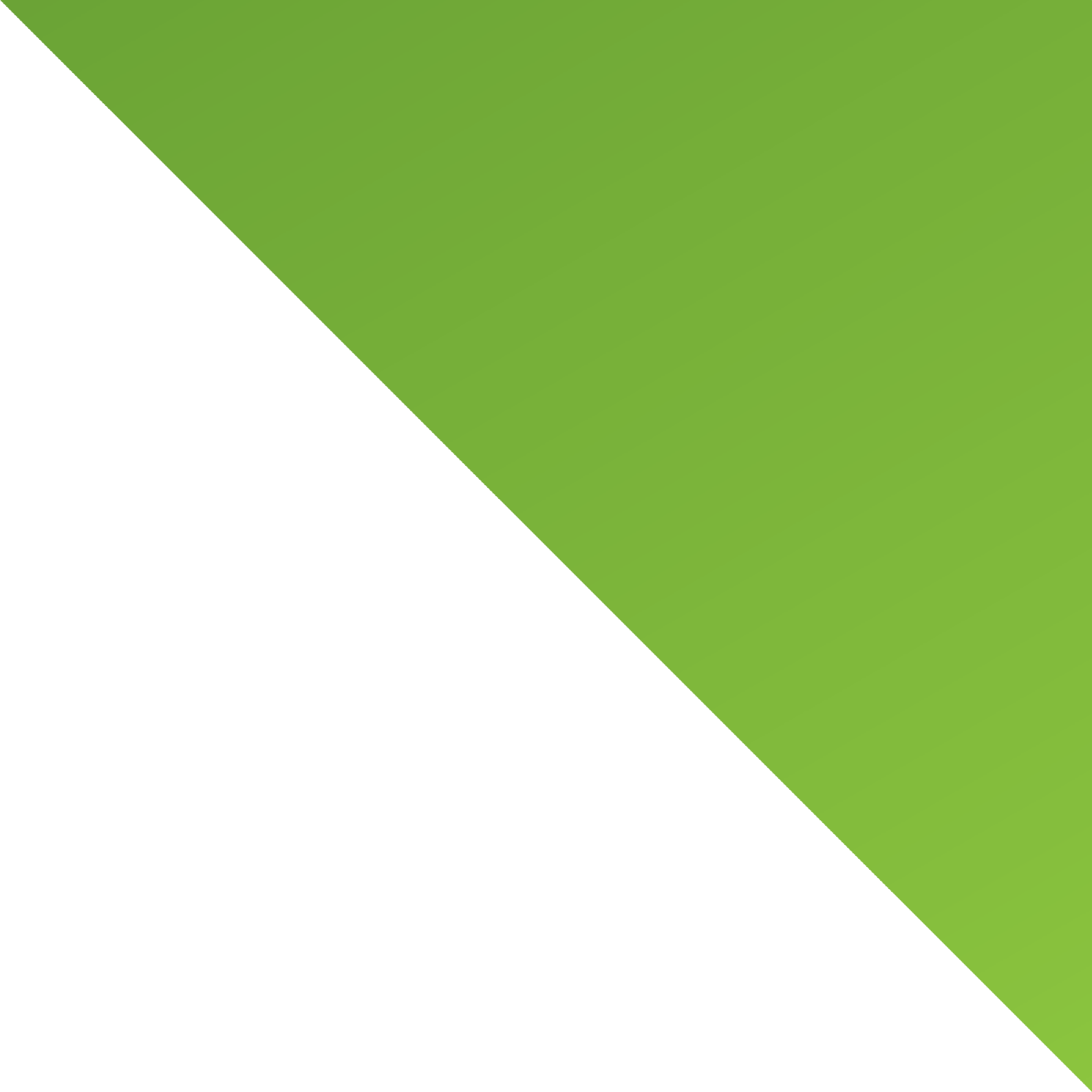 50 Lonsdale Street, Melbourne VIC 3000Phone (03) 8626 8700sustainability.vic.gov.auPublished by Sustainability Victoria.Summary of key findings – Climate Change Social Research© Sustainability Victoria, September 2017 ENG075Victorian Perceptions of Climate Change (excluding all trade marks and logos) is licensed under a Creative Commons Attribution 4.0 Australia licence. In essence, you are free to copy, distribute and adapt the work, as long as you attribute the work and abide by the other licence terms. Go tohttp://creativecommons.org/licenses/by/4.0/ to view a copy of this licence.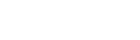 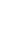 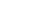 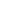 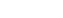 Unweighted n=210%Weighted n=210%GENDERMaleFemale50505050AGEUnder 4040-6465 and over204634394219EDUCATIONUniversity Degree or higherTAFE/Technical/ VocationalCompleted high schoolDid not complete high schoolStill at school343118170144127180COUNTRY OF BIRTHAustraliaElsewhere919928NET:ScepticismNET: Some humancausation22227%91%121234343438383873422227%91%22227%91%22226%92%131336363636363673422226%92%22226%92%22228%90%9292943434343994422228%90%22228%90%22229%89%13132929414141664522229%89%22229%89%78	80	797278	80	797278	80	797278	80	797278	80	797278	80	797278	80	797278	80	797278	80	7972444649444639494446394944463949343534493435342934353429% 100806040200AgreeStrongly agreeStrongly agree% 100806040200Agree71	7427	2844	46Agree71	7427	2844	46Strongly agree696325	3038	39Strongly agree696325	3038	39Victoria	GreaterRegionalCentralVictoriaGreaterRegionalCentralMelbourneVICHighlandsMelbourneVICHighlandsDK/REF:3%	3%2%5%DK/REF:2%2%2%1%Source: D4g | Base: Module 2Source: D4b | Base: All who believe in some human causation67	68	6767	68	6767	68	6767	68	6767	68	6767	68	6767	68	6725272921252729212527292151272945514139455141394551Noticed any changes in the occurrence of…MOREMORELESSLESSNO CHANGENO CHANGEDON'T KNOWDON'T KNOWNoticed any changes in the occurrence of…VIC%CtrHigh%VIC%CtrHigh%VIC%CtrHigh%VIC%CtrHigh%  Severe bushfires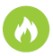 616543292567  Severe storms and floods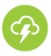 586544302586  Air pollution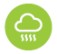 5550610313496Coastal erosion and changes to sea levels52554221192224  Crop failures or declining agriculture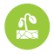 505681320172214  Heatwaves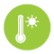 4953118323476 Water shortage and drought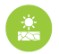 4759159292597Climate change is influencing the observed increase in this?YESYESClimate change is influencing the observed increase in this?VIC%CtrHigh%  Heatwaves9092Coastal erosion and changes to sea levels8986 Water shortage and drought8477  Severe storms and floods8383  Crop failures or declining agriculture8277  Severe bushfires7167VictoriaGreaterMelbourneRegionalVICCentral Highlands%%%%Central Highlands%Water shortage  and drought72707985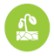 Crop  failures  or declining agriculture71687985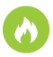 Severe bushfires68628486Air pollution68725761Heatwaves67676670Severe storms  and floods65646874Coastal erosion and changes  to  sea levels51534540› Approximately one-quarter, 24%, of Victorians were aware of the net zero greenhouse gas emissions by 2050 target, and 13% were vaguely aware that a target has been set.›   78% of Victorians support this target.› Support for the target is stronger among younger Victorians; 88% of those aged 25-39 years.› Support in the Central Highlands was not statistically significantly different to the state average.› Approximately one-quarter, 24% of Victorians were aware of the renewable energy targets, and a further 19% were vaguely aware that targets were set.› 84% of Victorians support these targets› Support for the targets was stronger among 25-39 year age group, 93%.› Support for the targets in the Central Highlands was the same as the state average.MotivationsBarriersActively reduce car use"I enjoy walking if it is nice weather. It is good exercise.""We live in regional area so we end up driving everywhere because it is a process."Actively limit energy to heat and cool the home"Watching the cost of power, and trying to keep that down, as well as being sensible.""Cost doesn't really affect us. We don't really watch the cost of it."Choose to buy energy efficient household appliances"It's cheaper to run, although more expensive to buy. Cheaper to run and better for the environment.""As long as the appliance does what I want it to do I don't care."Limit the amount of food thrown out"I don't like waste, we grow a lot of our own food so I pick what I require for most meals and freeze the rest.""Waste is a part of life. I don't try to do anything with scraps except maybe give them to the dog or cat."Encourage others to adopt pro climate change behaviours"To sustain a healthy environment so that it lasts for millions or billions of years. I want to increase the life span of the planet.""I don't force any others about adopting behaviours for climate change because I don't believe there is any climate change."Buy any household energy from green supplier"It was one of the best value for money at the time, and as part of that they use some renewable energy.""I'm a person that if it's not broken, don't repair. So I'm happy with the old fashioned way, the old power company."Suggestions for how to support individual actionALL VIC(n=523)%Education / promotion of climate change issues30Support / promote / subsidise solar power23Support / promote renewable energy18Reduce waste and pollution16Provide funding / financial incentives13Improved public transport / cycle tracks9Increase legislation / regulation of business and industry4Better recycling / waste reduction3More schemes such as the Green Energy Lighting scheme3Support / promote green cars3Reduce / ban plastic bags2Plant more trees / re-vegetation1Other10